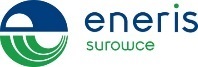 TERMINY ODBIORU ODPADÓW  NA ROK  2020 – ŁUGOWICE DOMKI LETNISKOWE Firma Eneris Surowce S.A. przekazuje indywidualny harmonogram odbioru  z Państwa posesji .W poniższych terminach będą zabierane odpady segregowane jak i zmieszane.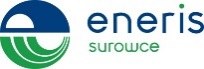 TERMINY ODBIORU ODPADÓW NA ROK 2020 – ŁUGOWICE DOMKI LETNISKOWE Firma Eneris Surowce S.A. przekazuje indywidualny harmonogram odbioru  z Państwa posesji .W poniższych terminach będą zabierane  odpady segregowane jak i zmieszane.ODPADY ZMIESZANEODPADY ZMIESZANEODPADY ZMIESZANEODPADY ZMIESZANEODPADY ZMIESZANEODPADY ZMIESZANEODPADY ZMIESZANEODPADY ZMIESZANEODPADY ZMIESZANEODPADY ZMIESZANEODPADY ZMIESZANEODPADY ZMIESZANEVVIVIIVIIIIXXXIXII41;29272421191614ODPADY SEGREGOWANEODPADY SEGREGOWANEODPADY SEGREGOWANEODPADY SEGREGOWANEODPADY SEGREGOWANEODPADY SEGREGOWANEODPADY SEGREGOWANEODPADY SEGREGOWANEODPADY SEGREGOWANEODPADY SEGREGOWANEODPADY SEGREGOWANEODPADY SEGREGOWANEVVIVIIVIIIIXXXIXII262321181513108ODPADY ZMIESZANEODPADY ZMIESZANEODPADY ZMIESZANEODPADY ZMIESZANEODPADY ZMIESZANEODPADY ZMIESZANEODPADY ZMIESZANEODPADY ZMIESZANEODPADY ZMIESZANEODPADY ZMIESZANEODPADY ZMIESZANEODPADY ZMIESZANEVVIVIIVIIIIXXXIXII41;29272421191614ODPADY SEGREGOWANEODPADY SEGREGOWANEODPADY SEGREGOWANEODPADY SEGREGOWANEODPADY SEGREGOWANEODPADY SEGREGOWANEODPADY SEGREGOWANEODPADY SEGREGOWANEODPADY SEGREGOWANEODPADY SEGREGOWANEODPADY SEGREGOWANEODPADY SEGREGOWANEVVIVIIVIIIIXXXIXII262321181513108